Outsmart the Quake!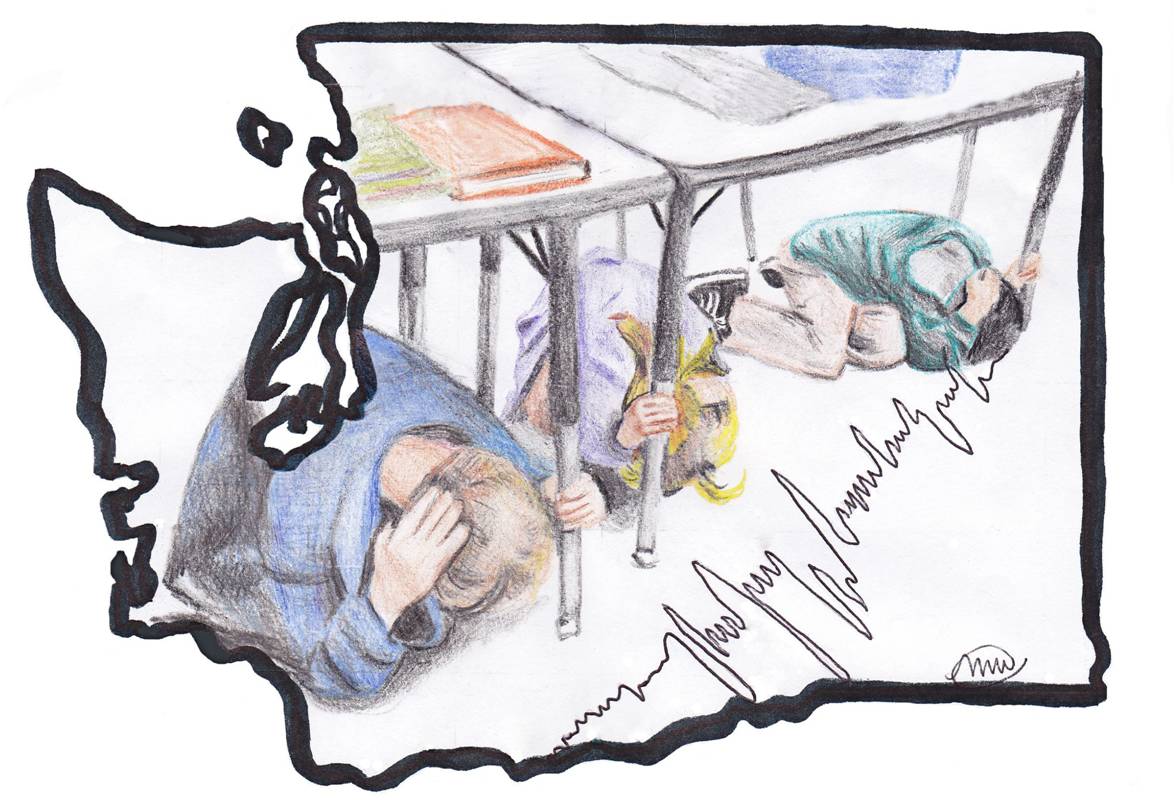 Lesson Three: Home SafetyGrade Level: 6-8	WA State Science Learning Standards: 6-8 APPD, 6-8 APPE, 6-8 ES2F	Estimated Time: 45-60 minutes 		Materials Needed:Dry erase markersPen and paper for each studentLesson 3 - Home Safety PowerPoint General Overview and PurposeAside from school, children spend a majority of their time at home; much of this time is spent in their bedroom.  On average, a middle school student spends a third or more of their day sleeping.  An earthquake can happen at any time throughout the day therefore it is important for the students to identify the dangers an earthquake could cause in their bedroom and throughout their home.  Students will accomplish this by learning how to analyze their surroundings to identify dangers and apply easy, low-resource safety strategies to lessen these dangers.ObjectiveStudents will recognize earthquake dangers in their homes.Students will learn how to complete a rapid visual screening for earthquake dangers.Students will develop strategies to lessen earthquake dangers in their home.Preliminary BrainstormingAsk the students to reflect on the previous lesson on personal safety.  Have the students brainstorm the potential earthquake dangers they learned about in the previous lesson, such as overhead lights, windows, bookshelves, etc. APPENDIX CNote: Recommended dialogue is in italicsVocabulary:Rapid Visual Screening: Quickly scanning a room for potential earthquake dangers.Preliminary Brainstorming Get the conversation started by asking the students about the dangers they identified in their classroom in the previous lesson on school safety.Suggested questions:What are some of the dangers we identified around the classroom in our second lesson?If an earthquake just occurred, can you imagine what the classroom would look like?Step 1In this step students will analyze pictures of several rooms around a typical home and identify potential earthquake dangers.  The Lesson 3 - Home Safety PowerPoint contains the pictures for this exercise.  Ask the students what dangers they see in each picture. If the students are slow to respond, remind them of dangers they identified around the classroom.  See the table below for examples and discussion ideas.  Make a list of the dangers the students identify in each room on the whiteboard or overhead projector.Step 2Build a discussion around the list of dangers the students identified.  Ask the students why they picked specific items. Are there any similarities between the dangers in each room? Similarities may include light fixtures, picture frames above a bed, or heavy objects on a high shelf (see table for more examples).     Ask the students to rank the dangers from the most concerning to the least concerning. Then ask the students why certain dangers are more critical than others. Starting with the most concerning danger, ask the students to brainstorm strategies to eliminate each of the dangers listed.  If the discussion is slow use the examples in the table below.  Write down the recommended safety strategies next to the dangers on the whiteboard or overhead projector.Step 3Have the students think about earthquake dangers in their own bedrooms.  Now picture your own bedroom.  Write down as many earthquake dangers as you can in two minutes.Step 4After two minutes have gone by, break the students into groups of two or three. Instruct the students to discuss the list of dangers they wrote down, and discuss what can be done to reduce or eliminate the danger.Step 5Return to a class discussion. Ask the students what earthquake dangers they came up with in their bedroom.  For each danger a student mentions, ask them what can be done to reduce or eliminate this danger.  Use the table below for examples.Step 6 & DebriefingWrap up the lesson by summarizing the safety strategies, such as moving heavy objects from above a bed or applying earthquake putty to items on shelves.  Use the table below for more examples.  During an earthquake, the best way to protect yourself is to drop, cover, and hold on.  However, taking preventative actions prior to an earthquake can eliminate dangers altogether.  Explain to the students that they can complete rapid visual screenings for every room in their home. Also strongly suggest that the students keep a pair of shoes and a flashlight by their bed.  Although it may not seem like it, you spend around a third of your day in bed.   An earthquake may start while you are in bed. An earthquake can happen at any time so it is important to always be ready.  The most common injury from an earthquake is cuts from broken glass.  Why might that be? When earthquakes happen while people are in bed, they often get out of bed with bare feet and step on broken glass as they walk around. Often, after earthquakes, the electrical system is damaged and the lights will not turn on. An easy way to be more prepared for earthquakes that may happen at night is to keep an old pair of shoes and a flashlight by your bed. Tying your shoes and a flashlight to a leg of your bed, or placing them in a bag and tying that to a leg of your bed, will make sure the shoes do not slide across the room in the shaking. After the shaking stops, you will be able to reach down, untie the shoes, put them on and use the flashlight to more safely find your parents or evacuate your house.Supplementary Homework AssignmentIn the supplementary homework assignment students will complete a rapid visual screening of their bedroom. Instruct them to record any earthquake dangers they found in their room, the safety strategy they used to eliminate the danger, and the date they completed the safety strategy.  This assignment can also be done for additional rooms in their homes.Rapid Visual Screening WorksheetRoom: StepEstimated timeDescription115 minutesRapid visual screening: Show the students the pictures located in the Lesson 3 - Home Safety PowerPoint.  Have the students raise their hands and point out any dangers they see in the pictures.  On the whiteboard or overhead projector, compile a list of the dangers identified (see Appendix C for examples). Point out dangers the students missed if applicable.210 minutesBuild a discussion around the dangers the students identified by asking the students why they identified specific items. Instruct the students to rank the dangers from the most concerning to the least concerning. Next, have the students come up with ways to lessen the dangers they identified (see Appendix C). Write down student’s strategies to avoid potential dangers on the whiteboard or overhead projector.  Tell the students they just completed a rapid visual screening. 32 minutesNow have the students think about their own bedrooms.  Give them two minutes to write down as many earthquake dangers they can from their bedroom. 410 minutesDivide the students into small groups and prompt the students to discuss the potential dangers in their bedrooms and ways to lessen these dangers.510 minutesAsk the students to share the methods they proposed to make their bedrooms safer.  Emphasize the importance of having their bed away from windows, overhead lights, bookshelves, and any other heavy piece of furniture that may fall over.365 minutesProvide the students with tips to be prepared for an earthquake.  This includes keeping shoes and a flashlight beside their bed to avoid stepping on broken glass. Possible dangers around your home  8 9 11 12 15Safety Strategies  8 9 11 12 15Threat: Hanging lights over bed or sitting areasJustification: Hanging light fixtures may fall during an earthquake.  This could cause injuries if you are in bed during an earthquake.Move your bed or couch/seat from underneath light fixtures.Replace hanging light with floor lamp or other light fixture. Secure hanging lights with wire to the ceiling.Threat: Tall bookshelves near bed, sitting areas, or near exitsJustification: Unsecured bookshelves may fall over during an earthquake and injure people or block exits. Move unsecured bookshelves away from your bed or sitting areas or near exits.Secure tall bookshelves to the wall.Threat: Windows near bedJustification: Windows may shatter during an earthquake.  Cuts from glass are a common injury in an earthquake.Move you bed away from windows.If your bed cannot be moved away from a window, heavy curtains can stop shattering glass from falling onto beds. Threat: Heavy or breakable items on shelvesJustification: Heavy or breakable items may fall from shelves during an earthquake.  Getting hit by a heavy/breakable object could cause injuries during an earthquake.  Broken glass may cause injuries during or after an earthquake.Move heavy or breakable objects off of high shelves to lower.Secure items with adhesives, such as earthquake putty/sticky putty.Place heavy/breakable items and items with a low center of gravity on a non-skid pad.Place items in a cabinet with latches.Threat: Heavy painting or picture above bed or sitting areasJustification: Heavy paintings/pictures may fall during an earthquake.  A falling painting/picture could cause injuries during an earthquake.Move paintings and pictures from above your bed and sitting areas.Use closed hooks/security hanger to hang pictures.Attach the picture frame wire to the nail using a twist tie

Replace with soft art, such as a tapestry.Threat: Mirror above bed or sitting areasJustification: Mirrors may fall or shatter during an earthquake.  A falling mirror could cause injuries during an earthquake.  A shattered mirror could cause injuries before or after an earthquake.Move mirrors away from your bed and sitting areasHazard descriptionSafety StrategyDate of completionExample:A heavy framed picture is located above my bed.
I moved the picture to a different location away from my bed. 

5/20/2012